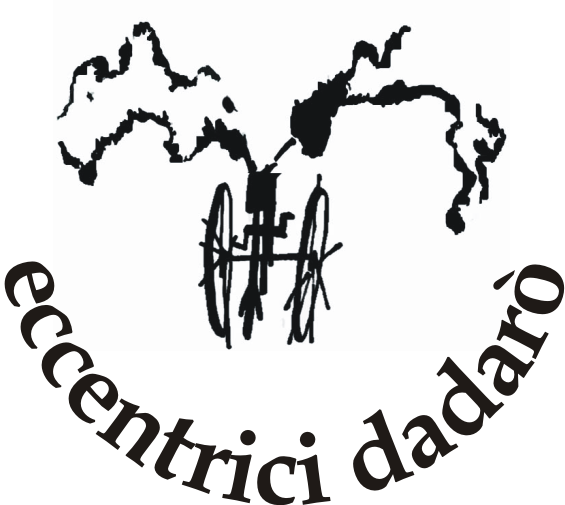 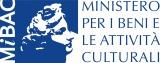 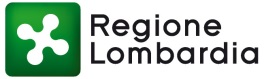 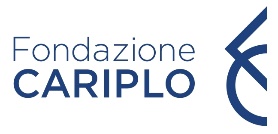 Operativi!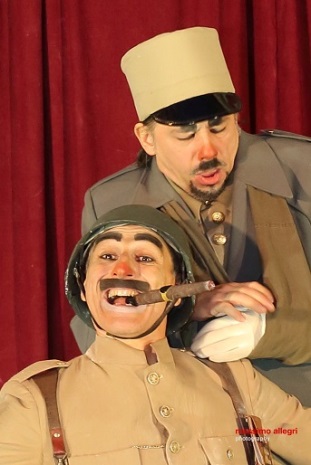 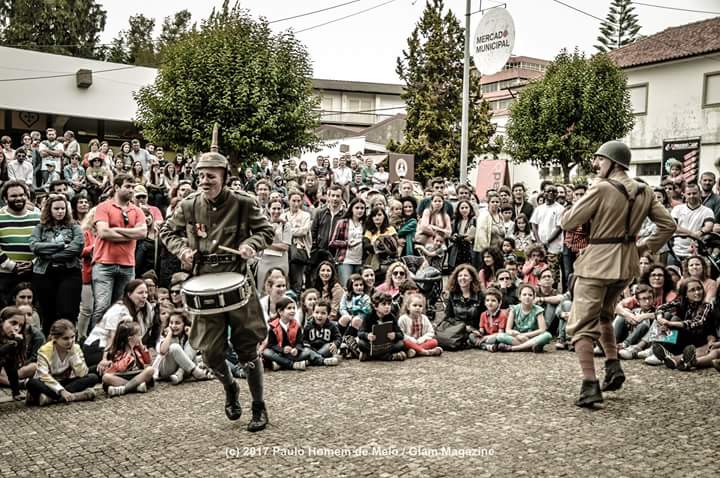 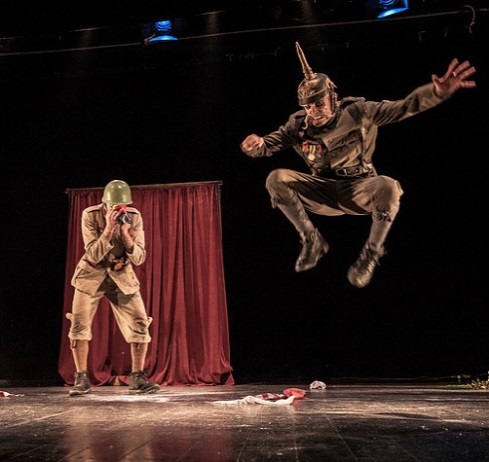 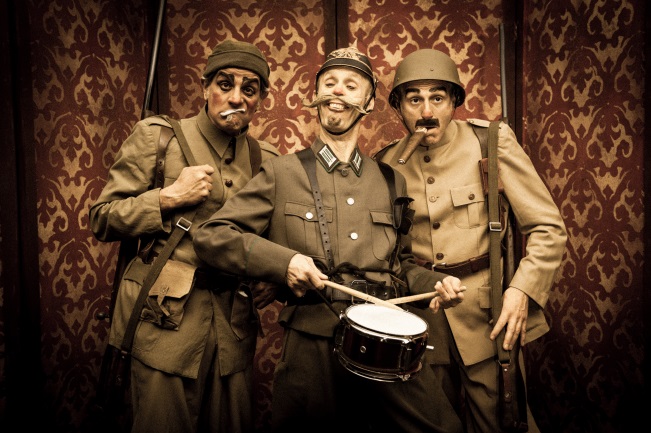 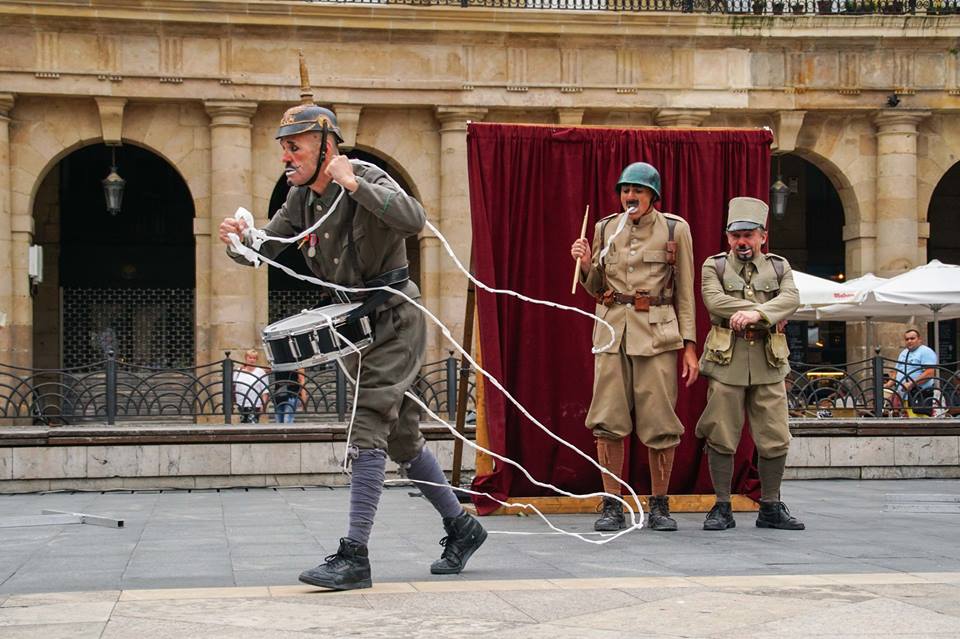 con Andrea Ruberti, Dadde Visconti, Umberto Bantiregia Mario Guminascene Alessandro Aresu, Gianni Zoccaratocostumi Mirella Salvischianimusiche Marco Paganiproduzione Eccentrici Dadaròdurata 50 minutigenere Teatro circotecniche clownerie/visual comedyAdatto a ogni tipo di pubblico e spazioVincitore del premio Cantieri di Strada 2014 - Sezione Di Piazza In Piazza –  Giovanna Bolzan Lo spettacolo affronta il tema importante della guerra in modo leggero, con comicità, poesia. Operativi! è uno spettacolo per tutti, sia adulti che bambini, che si ritrovano insieme emozionandosi, divertendosi, ridendo, pensando e persino piangendo.Ci sono un tedesco, un americano e un italiano.Sembra l’inizio di una barzelletta, ma questa è una storia vera.Tre clown-soldati, reduci di tutte le guerre della storia,arrivano per innalzare un monumento ai caduti di ogni guerrae ricordare quanta stupidità ci sia stata nella storia.Se accade che siano proprio loro a ricadere nel vizio che denunciano…ecco che allora si confonde tutto e si finisce a ridere della stupidità della stupidità.Tra gags classiche, divertenti e sorprendenti, fraintendimenti e tradimenti, si guarda con i nostri occhi di sempre l’ingenuità dei clown e la debolezza dell’uomo, per ridere di entrambi in uno spettacolo e per ripensarci tornando a casa, magari davanti alla tv e al solito TG.Esigenze tecniche minimeSpazio scenico: 8 x 8 mAltezza: minimo 4,5 mCarico elettrico: 5 kwFestival e tournèe2018 Festival del Giullare – Milano – Italy; MUT! - Festival Internacional de Artes Escénicas sin texto - Castellón - Spain; Festival Kalealdia – Bilbao – Spain; Feta Festival – Gdańsk – Poland; Ratataplan – Festival de Teatro de calle – Barakaldo – Spain; Fiestas en Bilbao – Spain; Festival Odissea – Orzinuovi (BS) – Italy; Festival Internazionale Mirabilia – Busca (CN) – Italy; Acchiappasogni 2018 – Misano Adriatico (RM) – Italy; Teatro Testori – Novate Milanese (MI) – Italy; Teatro Trivulzio – Melzo (MI) - Italy2017 Festival Internazionale Le fiere del teatro – Sarmede (TV) – Italy; Teatrinstrada – Settimo Milanese (MI) – Italy; PUF Festival in Koper – Slovenia; Festival Emona Promenade in LJubljana – Slovenia; Festival Zmaj ma mlade – Postojna – Slovenia; Street Theatre Festival in Jelenia Gòra – Poland; Les Très grand conseil mondial des clowns – Niort – France; Festival Imaginarius – Santa Maria Da Feira – Portugal; Teatro di Vimercate (MB) – Italy; Auditorium Nova Milanese – (MB) – Italy; Dim Teatro – Castelnuovo del Garda (VR) – Italy; Teatro Binario 7 – Monza – Italy; La città del teatro – Cascina (PI) – Italy; Teatro Spazio Reno – Calderara di Reno (BO) – Italy; Cinema Teatro Nuovo – Magenta (MI) - Italy2016 Festival Segni d’infanzia – New Generations Festival – Mantova – Italy; Festival d’Arts al Carrer - Gandia – Spain; Festival Teatre al Carrer – Vitoria-Gasteiz – Spain; Verao enTavira – Tavira (Portugal); International Children Festival Sibenik Croatia – Sibenik – Croatia; Festival Internazionale Le Strade del Teatro – Milano – Italy; Teatro del Gatto - Ascona – Switzerland; Teatro alle Vigne -  Lodi – Italy; Teatro Testoni - La Baracca - Bologna- Italy; Sala Boldini – Ferrara – Italy; Teatro L. Candoni – Tolmezzo (UD) – Italy; Teatro Odeon – Latisana (UD) – Italy; Teatro comunale - Monfalcone (GO) – Italy; Teatro Italia – Pontebba (UD) – Italy; Teatro comunale – Tarcento (UD) – Italy; Teatro Ponchielli - Latina- Italy; Fiera di Primiero (TN) – Italy; Teatro Pio XI Bagnolo Mella (BS) – Italy; Cinema teatro Nuovo Magenta (MI) – Italy; Cinema Rondinella Sesto San Giovanni (MI) – Italy; Piccolo Teatro Sant'Ilario (RE) – Italy; Multisala ‘900 Cavriago (RE) – Italy; Centro storico - Abbiategrasso (MI) – Italy; Piazza del Popolo 11/A – Copparo (FE) – Italy; Centro Storico  - Baveno (VB) – Italy; Centro storico - Oulx - Val di Susa (TO) – Italy; piazzetta Castello - Vigolzone (PC) – Italy; Piazza XXIV maggio - Ferrara- Italy; Largo Cattedrale - Ruvo di Puglia (BA) – Italy; Centro culturale Exmà – Cagliari – Italy; Teatro Bellini - Casalbuttano (CR) - Italy2015 Fira Tarrega – Festival Internazionale delle Arti Sceniche – Spain; Festival Segnali – Sala Fontana – Milano – Italy; Sala Polifunzionale - Turate (Co) – Italy; Cinema Teatro Nuovo - Vergato (BO) – Italy; Sala Arcipelago - Pianoro (BO) – Italy; Teatrocortile rasetto – Costa di Mezzate (BG) – Italy; TEATRO: PARCO PUBBLICO – PIACENZA – Italy; Corte denominata “Stal Lonc” - Ponte San Pietro (BG) – Italy; Piazza Cavour - Barberino del Mugello (FI) – Italy; Piazza Vittorio Emanuele II a Uggiate Trevano ( CO) – Italy; Arena Teatro al parco –Parma- Italy; Castiglione dei Pepoli (BO) – Italy; Cascina Increa - via Increa - Brugherio (MB) – Italy; teatro del Parco Trotter – Milano – Italy ; Teatro Pasolini – Cervignano del Friuli (UD) - Italy2014 Sabbio Chiese (BS) – Italy; Villanova Camposanpiero (PD) – Italy; Bajocco Festival – Albano Laziale (RM) – Italy; Feltre (BL) – Italy; Rosolina Mare (RO) – Italy; Fiesso d’Artico – (VE) – Italy; Loiano (BO) – Italy; Bergamo – Italy; Sasso Marconi (BO) – Italy; Pianoro (BO) – Italy; Belgioioso (PV) – Italy; Festival Non Solo Pezzi di Legno –Ceolini di Fontafredda (PD) Italy; Festival Artisti in piazza – Pennabilli (RN) – Italy; Festival Veregra Street – Montegranaro (FM) – Italy; Festival LuglioBambino – Campi Bizenzio (FI) – Italy; Festival Magie al Borgo – Costa di Mezzate (BG) – Italy; La Strada Festival – Festival Internazionale del Teatro Urbano – Brescia – Italy; Festival Fnas - Teatro Comunale Porto San Giorgio (FM) – Italy.Sara ZandarinAssociazione Eccentrici Dadaròvia don Uboldi, 174 – 21042 Caronno Pertusella (VA)+39 346 6930368 www.glieccentricidadaro.com - info@glieccentricidadaro.com